Saskaņots:                        J. KaminskisJelgavas sporta servisa centra direktors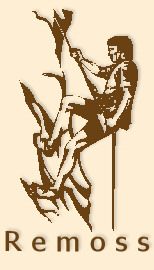 PIEDZĪVOJUMU SACENSĪBAS
„REMOSS”
NOLIKUMS- 2017TERMINI UN SKAIDROJUMI1. VISPĀRĪGIE NOTEIKUMI1.1. REMOSS ir piedzīvojumu sacensības, kurās dalībnieki pārvietojoties ar kājām vai citā sacensību uzdevumā noteiktā veidā. Sacensību gaitā dalībnieki apmeklē KP un veic dažādus uzdevumus, kas ir veicami tiesnešu vai uzdevumos norādītajā kartībā pa kartē norādīto distanci vai brīvi orientējoties apvidū, ja distance nav noteikta, tādejādi nopelnot komandai sacensību ieskaites punktus.1.2. REMOSS piedzīvojumu sacensību mērķis ir popularizēt veselīgu, aktīvu un sportisku dzīvesveidu un sporta tūrismu, it īpaši jaunatnes vidū, kā arī noteikt labākās komandas piedzīvojumu sacensību disciplīnā, kas sevī ietver gan fizisko spēku un veiklību, gan erudīciju.1.3. Sacensību organizatori patur tiesības:
1.3.1. mainīt un labot šos noteikumus, kārtību un prasības jebkurā laikā pirms un sacensību laikā, par to paziņojot lapā www.remoss.lv un/vai nosūtot informāciju uz Komandu kapteiņu e-pastu;
1.3.2. aizturēt startu, mainīt sacensību gaitu, aizturēt komandas distancē vai arī apstādināt sacensības, ja tas saistīts ar bīstamiem laika apstākļiem vai citiem apstākļiem, kas saistīti ar drošības apdraudējumu sacensību dalībniekiem.1.4. Sacensību organizatori ir biedrība “Remoss”, Jelgavas domes Sporta servisa centrs sadarbībā ar orientēšanās klubu “Alnis”.2. SACENSĪBU LAIKS UN VIETA2.1. Sacensību datums: 2017.gada 04.novembris.2.2. Sacensību centrs: Raiņa iela 1, LLU Sporta Nams, Jelgava .	Auto novietošana: skat. karti pielikumā.2.3. Dalībnieku reģistrācija: notiks sacensību centrā no plkst. 8:30 – 9:30. 2.4. Starts: Sacensību centrā plkst. 10:00.2.5. Finišs: Sacensību centrā !
(Sacensību kontrollaiks REMOSS 2017  ir 7 stundas no 10.00-17.00.3. SACENSĪBU KOMANDAS UN DALĪBNIEKI3.1. Sacensībās var piedalīties visi interesenti, piesakot komandu, sekojošās grupās:3.2. Katra komanda, reģistrējoties, piesaka savas komandas nosaukumu. Ja komandas nosaukums ir pretrunā vispārējiem ētikas principiem, sacensību organizatori patur tiesības nereģistrēt komandas nosaukumu, par to paziņojot uz e-pastu Komandas kapteinim.4. KOMANDAS PIETEIKŠANA, DALĪBAS MAKSA UN REĢISTRĒŠANĀS SACENSĪBĀM4.1. Komandas pieteikšana:4.1.1 lai pieteiktu komandu sacensībām, jāaizpilda pieteikuma anketa (šī nolikuma pielikums Nr.1.), un elektroniski jānosūta uz e-pastu: normunds.remoss@inbox.lv;4.1.2. pieteikuma anketa jānosūta līdz 2017.gada 31.oktobrim;4.1.3. informācija par sacensībām, pieteikšanos u.c., zvanot uz tālruni: 29539836 (Normunds Hofmanis).
4.2. Komandas dalības maksa:4.2.1. Samaksu par komandas dalību sacensībās var veikt sacensību dienā Reģistrācijas punktā vai ar pārskaitījumu, iepriekš sazinoties ar: Normunds Hofmanis, T: 29539836, normunds.remoss@inbox.lv4.2.2. Ja komanda nepiedalās vai neierodas uz sacensībām, vai sacensības tiek atceltas nepārvaramas varas dēļ, tad dalības maksa netiek atgriezta un nevar tikt pārcelta.4.3. Reģistrēšanās sacensībām:
4.3.1. sacensību dienā Komandas kapteinis reģistrācijas punktā nodod korekti aizpildītu komandas pieteikuma anketu (pielikums Nr.1.) ar visiem nepieciešamajiem personu parakstiem;
4.3.2. Komandas kapteinis reģistrācijas punktā saņem komandas numuru komplektu, SI kartes un aproces. Saņemot inventāru, Komandas kapteinis un pārējie komandas dalībnieki parakstās par tā saņemšanu un uzņemas turpmāko atbildību un riskus par tā saglabāšanu un nodošanu pēc finiša.5. SACENSĪBU APRAKSTS UN CITI NOTEIKUMI5.1. REMOSS ir piedzīvojumu sacensības, kurās maršruts ir dalīts vairākos posmos. Tie veicami tiesnešu, Distances aprakstā vai SU norādītajā kārtībā pa kartē norādīto distanci vai brīvi orientējoties apvidū, ja distance nav noteikta, apmeklējot KP un atzīmējoties tajos, kā arī izpildot noteiktos uzdevumus.5.2. Komandai, ierodoties uz sacensībām, ir jābūt sagatavotam obligātajam ekipējumam (šī nolikuma 6.punkts), kas sacensību gaitā var tikt pārbaudīts un būs nepieciešams sacensību gaitā.5.3. Katram komandas dalībniekam reģistrācijas punktā tiek izsniegts Numurs, kas sacensību laikā jānēsā piestiprināts redzamā vietā – pie somas vai sacensību apģērba. Komandas kapteinim tiek izsniegta           Si karte  un aproce. 5.4. Reģistrācijas punktā var tikt dota papildus informācija par Sacensību starta vietu. Starts visām komandām tiek dots vienlaicīgi.5.5. Maršruta posmi veicami ar kājām vai citiem tiesnešu, Distances aprakstā vai SU norādītiem pārvietošanās līdzekļiem.5.6. Par katra nākamā posma KP atrašanās vietu komanda var tikt informēta pirms attiecīgā posma uzsākšanas.5.7. Sacensību gaitā, starp KP vai to vidū, komanda var saņemt papildus uzdevumus un citu nepieciešamo informāciju distances veikšanai, kā arī SU, kuri jāizpilda tiesnešu norādītajā veidā (piemēram, rēķināšana, rāpšanās, lekšana, laišanās pa virvēm, peldēšana u.c.).5.8. Pie sacensību KP ir izvietotas Atzīmēšanās ierīces, kurā jāievieto SI karte un jāsagaida gaismas vai skaņas un gaismas signāls! Atsevišķos uzdevumos KP apmeklējums būs jāiemūžina foto veidā ar digitālo fotoaparātu vai mobilā telefona fotokameru.5.9. Komanda pati ir pilnībā atbildīga par atzīmēšanos KP. Ja SPORTident elektroniskā atzīmēšanās iekārta kādā punktā nestrādā (nav skaņas vai gaismas signāla), komandai jāveic atzīmēšanās ar KP pievienoto kompostieri uz kartes vai cita papīra malas. 5.10. Komandai sacensību laikā jāpārvietojas kopā, attālums starp komandas dalībniekiem nedrīkst pārsniegt 100 metrus (ja tiesneši nav noteikuši savādāk). Komanda, kas pārkāpj šos noteikumus, var saņemt sodu. Komandas dalībnieka ilgstoša prombūtne sacensību laikā uzskatāma par rupju noteikumu pārkāpumu, par ko komanda var tikt diskvalificēta.5.11. Naglotos apavos atsevišķus sacensību uzdevumus pildīt nedrīkstēs! 5.12. KP ir jāierodas visai komandai, ja nav norādīts savādāk.5.13. Komandām aizliegts sacensību maršrutā atstāt atkritumus (pārtikas, medikamentu un ekipējuma iepakojums, higiēnas priekšmeti, ekipējums, apģērbs vai tā daļas u.c.). Dalībniekiem aizliegts kurināt ugunskurus tiem neparedzētās vietās.5.14. Kontrollaiku organizācija:
5.14.1. Sacensību kontrollaiks REMOSS 2017 ir 7 stundas no 10.00-17.00. Komandām, kas ierodas pēc norādītā sacensību kontrollaika tiek aprēķināti soda punkti (skatīt 7.punktu).
5.14.2. atsevišķu posmu vai SU kontrollaiki sacensību maršrutos var tikt norādīti Distances aprakstā, pēc kura attiecīgajā posmā vai uzdevumā KP un/vai SU var nebūt pieejami; 
5.14.3. sacensību organizatoriem ir tiesības nelaist komandu kārtējā sacīkšu posmā, ja tās laika limits (laika atlikums līdz kontrollaika beigām) nav pietiekams šī posma veikšanai.5.15. Finišā Komandas kapteinis nodod Si karti tiesnesim rezultāta tālākai nolasīšanai.5.16. Ja komanda ir izstājusies vai diskvalificēta no sacensībām, Si karte un cits ekipējums, ja tāds ir izmantots, jānodod sacensību organizatoriem sacensību centrā.5.17. Komandām, kas pēc Sacensību kontrollaika beigām atrodas maršrutā, jāsazinās ar organizatoriem zvanot uz avārijas tālruņa numuru: 29539836, un jādodas uz finišu pa taisnāko ceļu.5.18. Komandu dalību sacensībās kontrolē tiesneši, kuriem ir tiesības par negodīgu vai neatļautu rīcību komandu diskvalificēt vai aprēķināt soda punktus. Par negodīgu vai neatļautu rīcību tiek uzskatīts:
5.18.1. jebkura nolikumā vai SU neatrunāta pārvietošanās veida izmantošana;
5.18.2. sacensību kartēs vai SU speciāli marķētu vietu un teritoriju šķērsošana (aizliegtās un privātās teritorijas);
5.18.3. LR Ceļu satiksmes noteikumu neievērošana;
5.18.4. šī sacensību Nolikuma pārkāpumi un sacensību tiesnešu un organizatoru norādījumu neievērošana;
5.18.5. KP apzināta bojāšana vai slēpšana;
5.18.6. jebkāda elektroniska navigācijas līdzekļa, organizatoru neizsniegtas kartes lietošana;
5.18.7. sacensību laikā izmantota jebkāda palīdzība no malas - pārtikas piegāde, ekipējuma remonts, atpūtas organizēšana, izņemot gadījumus, kad ir nepieciešama pirmā medicīniskā palīdzība vai tas norādīts distances aprakstā. Komandas savstarpēji drīkst sniegt cita citai palīdzību, ja pašas to vēlas;5.19. Komandas diskvalifikācijas gadījumā dalības maksa netiek atgriezta.5.20. Par pirmās medicīniskās palīdzības sniegšanu sacensību laikā atbildīga ir komanda un tās dalībnieki. Nepieciešamības gadījumā, sazinoties ar sacīkšu organizatoriem, zvanot uz mobilā telefona avārijas tālruņa numuru- 29539836, iespējams organizēt kvalificētu medicīnisko palīdzību.
Katrs dalībnieks par spēju uzsākt un/vai turpināt dalību sacīkstēs atbild patstāvīgi.
Sacīkšu organizatori patur tiesības, konsultējoties ar kvalificētu medicīnas darbinieku, nepieciešamības gadījumā kādu no dalībniekiem atturēt no maršruta uzsākšanas vai tā turpināšanas.6. KOMANDAS EKIPĒJUMS6.1. Nolikumā minēto Obligāto ekipējumu komanda sagatavo patstāvīgi, pirms sacensībām, un tam jābūt līdz visā sacensību distances laikā, izņemot peldot un posmos, kur komandas dalībnieki distanci drīkst veikt atsevišķi. Sacensību tiesnešiem ir tiesības ekipējumu pārbaudīt jebkurā laikā un vietā.6.2. OBLIGĀTAIS ekipējums:* Ja nav iespējams patstāvīgi nodrošināt savu komandu ar šo ekipējumu, tas obligāti jāsakaņo ar sacensību organizatoru! (T: 29539836, normunds.remoss@inbox.lv)6.3. IETEICAMAIS ekipējums:6.4. ORGANIZATORU nodrošinātais ekipējums:7. VĒRTĒŠANA UN REZULTĀTI
7.1. Komandas rezultāts tiek noteikts pēc komandas saņemto punktu kopsummas distancē.7.2. Ja komandām punktu kopsumma ir vienāda, tad uzvar tā komanda, kurai distancē pavadīts vismazāk laika.7.3. Komandu vērtēšana notiek pa grupām: PS, PT, A, B, ĢĶ.7.4. Pēc kontrollaika apmeklētie KP netiek ieskaitīti.7.5. Apstiprinātie sacensību rezultāti tiek publicēti sacensību mājas lapā www.remoss.lv 5 dienu laikā pēc sacensībām7.6. Par katru nokavētu minūti pēc Sacensību kontrollaika komandai tiek noņemts 1 punkts. Ja komanda finišē vairāk kā 30 minūtes pēc Sacensību kontrollaika, komandas rezultāts netiek ieskaitīts.7.7. Pēc tiesnešu ieskatiem, punkti var tikt atņemti vai diskvalifikācija var tikt piešķirta arī par citiem nolikumā neminētiem pārkāpumiem, kuri pēc tiesnešu vērtējuma ir radījuši priekšrocības, traucējumus vai draudus attiecībā pret citiem dalībniekiem. Piemēram, distancē pazaudēts obligātais ekipējums, KP pārvietošana vai bojāšana u.tml.7.8. Protesti iesniedzami rakstveidā 30 minūšu laikā pēc sacensību kontrollaika, iemaksājot 50 EUR drošības naudu. Tā tiks atdota, ja protests tiks apmierināts. Protests tiek izskatīts uzreiz, ja nav nepieciešama papildu informācija un izmeklēšana. Par pieņemto lēmumu tiek informētas visas ieinteresētās puses. Galvenā tiesneša lēmums ir galīgs un visiem sacensību dalībniekiem saistošs.7.9. Protestus un strīdus izskata un lēmumu pieņem kolēģija 3 (trīs) tiesnešu sastāvā.8. APBALVOŠANA8.1. Pirmo trīs vietu ieguvējas komandas katrā grupā tiek apbalvotas ar tām pienākošos godu un cieņu un balvām.8.2. Visi sacensību dalībnieki saņem sertifikātus. Sacensību organizatori arī piešķir balvas īpašās nominācijās, pēc saviem ieskatiem.8.3. Apbalvošana notiek apmēram stundu pēc sacensību kontrollaika beigām.Pielikums Nr.1.
Piedzīvojumu sacensības REMOSS 2017KOMANDAS PIETEIKUMA ANKETAKOMANDA:KOMANDAS SASTĀVS:KONTAKTINFORMĀCIJA:Ar savu parakstu dalībnieks (vai dalībnieka vecāks) apliecina, ka:
1.1. ir iepazinies ar sacensību nolikumu un to apņemas ievērot;
1.2. veselības stāvoklis ir atbilstošs veicamajai slodzei;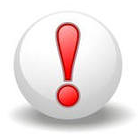 1.3. personīgi nes materiālo atbildību par sacensību laikā izsniegto inventāru.2. Pieteikuma anketa jāaizpilda un elektroniski jānosūta uz e-pastu: normunds.remoss@inbox.lv.3. Pieteikuma anketa jānosūta līdz 2017.gada 31.oktobrim.4. Sacensību dienā Komandas kapteinis reģistrācijas punktā nodod aizpildītu komandas Pieteikuma anketas oriģinālu, ar visiem nepieciešamajiem personu parakstiem.5. Informācija par sacensībām, pieteikšanos u.c., zvanot uz tālruni: 29539836 (Normunds Hofmanis).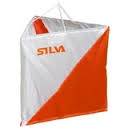 KP- Kontrolpunkts- tā ir konkrēta vieta sacensību maršrutā, kurā ir izvietota Atzīmēšanās ierīce. Dabā var tikt apzīmēta ar oranži baltu orientēšanās lukturi.
KP sacensību maršrutā var tikt atzīmēti arī ar laminētu zīmi vai dažādu krāsu zīmēm uz vides objektiem.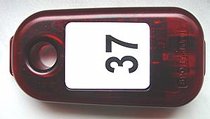 Atzīmēšanās ierīce- pie KP ir izvietotas atzīmēšanās ierīces, kurās jāievieto SI karte un jāsagaida gaismas vai skaņas un gaismas signāls! Atzīmēšanās nodrošina informācijas saglabāšanos par KP un SI kartes numuru, kā arī laiku, cikos notikusi KP apmeklēšana. 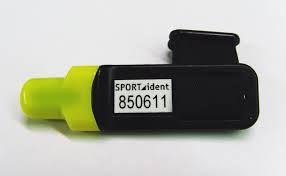 SI karte- ir elektronisks čips, kas ar aproces palīdzību tiek piestiprināts pie rokas. Sacensību gaitā ar Si karti dalībnieks atzīmējas KP, to ievietojot Atzīmēšanās ierīcē, tādejādi ierakstot informāciju par KP apmeklējuma laiku un iegūtajiem punktiem.. 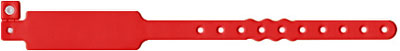 Aproce- ir izturīga materiāla lenta, kas nodrošina SI kartes atrašanos pie dalībnieka rokas. Dalībnieks ir atbildīgs par šīs lentas nostiprināšanu uz rokas tā, lai to nevarētu noņemt nebojājot. Aproci noņem tikai finiša tiesnesis, reģistrējot rezultātu.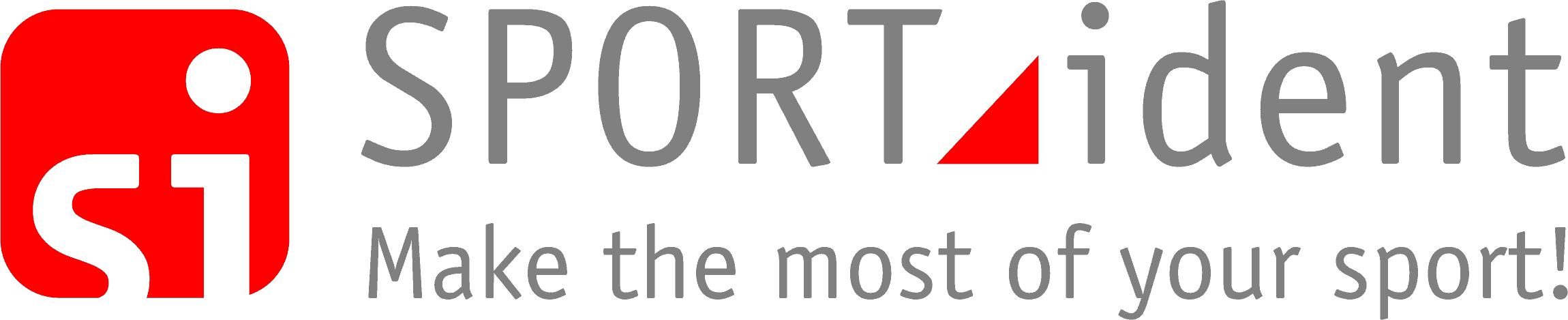 SPORTident- starptautiski atzīta un sertificēta rezultātu fiksēšanas sistēma, kuru lieto, lai fiksētu katra dalībnieka apmeklētos KP.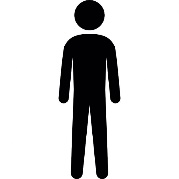 Komandas kapteinis- komandas pārstāvis, kam pirms sacensībām nepieciešamības gadījumā tiek nodota papildus organizatoriskā informācija. Tikai kapteinis ir tiesīgs iesniegt sacensību organizatoriem pretenzijas un pārstāvēt komandas intereses citos jautājumos.KONTROLLAIKSSacensību kontrollaiks- laiks, kurā komandai ir jāierodas un jāatzīmējas Finiša KP. Par kontrollaika kavējumu tiek aprēķināti soda punkti.
! Sacensību kontrollaiks REMOSS 2017: 
7 stundas no 10.00-17.00Posma vai uzdevuma kontrollaiks- laiks, pēc kura attiecīgajā posmā vai uzdevumā KP un speciālie uzdevumi var nebūt pieejami.DISTANCES APRAKSTI UN UZDEVUMIDistances apraksts. Tas sevī ietver kartes, uzdevumus, u.c. norādījumus, kurus komanda saņem sacensību gaitā. SU- Speciālie uzdevumi. Sacensību gaitā komanda var saņemt papildus uzdevumus un citu nepieciešamo informāciju distances veikšanai, kas dalībniekiem jāievēro, veicot distanci. SU komanda saņem no tiesnešiem mutiskā vai rakstiskā veidā.EKIPĒJUMS KOMANDAIObligātais ekipējums ir norādīts šī nolikuma 6.punktā, tiek pārbaudīts sacensību gaitā, kā arī ir nepieciešams SU veikšanai.Ieteicamais ekipējums ir norādīts šī nolikuma 6.punktā. Tas nav obligāts un netiek pārbaudīts.Organizatoru nodrošinātais ekipējums ir norādīts šī nolikuma 6.punktā. KOMANDAS PIETEIKUMA ANKETAKomandas pieteikuma anketa ir šī nolikuma pielikumā Nr.1.
Par pieteikuma anketu korektu aizpildīšanu un nodošanu organizatoriem lasiet šī nolikuma 4.punktā.GrupaGrupas atšifrējums
(maršruta aptuvenais kopējais garums)Komandas sastāvs, vecuma ierobežojumi un citi nosacījumiPSPieaugušie – sporta klase(~30km)Komandas sastāvs: 4 dalībnieki, no tiem vismaz viena dāma. Vecuma ierobežojumi: vismaz vienam komandas dalībniekiem jābūt 18 gadus vecam.
Jaunākiem par 18 gadu vecumu dalība sacensībās ar vecāku rakstisku atļauju.PTPieaugušie – tautas klase (~30km)Komandas sastāvs: 4 dalībnieki, no tiem vismaz viena dāma. Vecuma ierobežojumi: vismaz vienam komandas dalībniekiem jābūt 18 gadus vecam.
Jaunākiem par 18 gadu vecumu dalība sacensībās ar vecāku rakstisku atļauju.AJaunieši(~30km)Komandas sastāvs: 4 dalībnieki, no tiem vismaz viena dāma.
Vecuma ierobežojumi: komandā 1998.g.-2001.g. dzimušie.
Jaunākiem par 18 gadu vecumu dalība sacensībās ar vecāku rakstisku atļauju.BJaunieši(~20km)Komandas sastāvs: 4 dalībnieki, no tiem vismaz viena dāma.
Vecuma ierobežojumi: komandā 2002.g.-dzimušie un jaunāki..
Jaunākiem par 18 gadu vecumu dalība sacensībās ar vecāku rakstisku atļauju.ĢKĢimenes komanda(~20 un mazāk km)Komandas sastāvs: dalībnieku skaits šai grupā var būt no 3 līdz 4 cilvēkiem, no tiem vismaz 1 pieaugušais un 1 bērns līdz 12 gadu vecumam.GrupaDalības maksaPS80.00 EUR  - par komanduPT80.00 EUR  - par komanduA40.00 EUR  - par komanduB40.00 EUR  - par komanduĢK10.00 EUR    - par katru komandas dalībniekuNr.Ekipējuma veidsNepieciešamo vienību skaits (gab.)1Mobilais telefons (ar uzlādētu bateriju)22Fotoaparāts vai mobilais telefons ar fotokameru13Kompass24Rakstāmlietu komplekts (ūdensizturīgs marķieris un lineāls)25Mugursoma26Kabatas vai pieres lukturi (ar baterijām)27Guļammaiss vai survival blanket (min. izmērs 150x210 cm)28Nazis (asmens ne īsāks kā 5 cm, saliekams vai ar maksti)19Pirmās medicīniskās palīdzības komplekts (sterils pārsienamais materiāls-1 iepak., pretsāpju līdzekļi-1 iepak.)110Sērkociņi vai šķiltavas111Ugunskura katliņš (tilpums ne mazāk kā 1l)112Ķivere113*Alpīnistu iekare (sistēma) – ieteicams apgūt sistēmas uzvilkšanu katram dalībniekam114*Pašdrošināšanas cilpas ( 60cm garas )215*Alpīnistu karabīnes 316Uzpildīts ūdens rezervuārs (tilpums ne mazāks kā 1,5 l)217Līmes zīmulis218Necepti popkorna graudi, iepakojumā ne mazāk par 90 g 219Augstpapēžu kurpe, papēža augstums ne mazāk par 10 cm120Atstarojošā veste2Nr.Ekipējuma veidsNepieciešamo vienību skaits (gab.)1Ūdensdrošs iepakojums mobilajam telefonam un fotoaparātam22Ūdensizturīgs iepakojums kartēm un sacensību uzdevumiem23Dzēriens un enerģētiska pārtika komandas dalībniekiem14Medicīniskie plāksteri un sildoša smēre1Nr.Ekipējuma veids1SI karte un aproce SI kartes nostiprināšanai tām komandām, kurām nav pašām savu2Distances apraksti, kartes un SU sacensību gaitā3Inventārs speciālo uzdevumu veikšanai (pēc vajadzības).Komandas nosaukumsGrupa 
(PS, PT, A, B, ĢK)Identa Nr. Si kartei
(aizpilda tikai komandas ar savām Si kartēm)Nr.Vārds, UzvārdsDzimšanas gadsDalībnieka parakstsDalībnieka vecāku paraksts, ja dalībnieks jaunāks par 18.gadiem1.(Komandas kapteinis)
2.3.4.Komandas kapteiņa E-pastsKomandas kapteiņa kontakttālrunisMob. Telefona Nr.,
kas būs līdz Remoss sacensību distancē